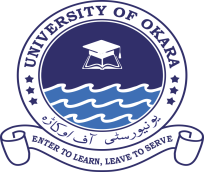 UNIVERSITY OF OKARA       2- KM Main Multan Road, Renala Khurd Bypass, OkaraUNIVERSITY TRANSPORT REQUISITION FORMFor Students (Only for Girls)Please Attach following Documents:1: Copy of Student card, 2: Copy of CNIC or B-FormDepartmental Verification Transport SectionTreasurer OfficeNote:* The one-time registration of student for complete semester. Students are allowed to deposit their fee in two installments. For availing the services of transport student is bound to pay complete transport fee.*For registration cancel student submit application to their Head of Department before 10 days.* The registration of student for availing university transport shall stand cancelled in case of breach of university discipline rules or non-payment of challan within 10 working days from the start of semester and registration shall be offered to the next student in the waiting list.Name & D/oRoll NoCNICDepartmentShift (Morning/Evening)Shift (Morning/Evening)Semester(Starting—End date)Student Contact Number Father  Contact NumberPick-Up Point  Payment of Fee   (Kindly tick the relevant option)                      Payment of Fee   (Kindly tick the relevant option)                    Full Fee of Semester            orIn Installments of Semester (maximum two installments)Full Fee of Semester            orIn Installments of Semester (maximum two installments)Full Fee of Semester            orIn Installments of Semester (maximum two installments)Full Fee of Semester            orIn Installments of Semester (maximum two installments)  Signature of StudentHead of DepartmentSignature(with Date and stamp)Departmental Diary No(case forward to Transport Section)Vehicle Request ReceivedDiary No.DateVehicle Request ReceivedDetails of Allocated VehicleVehicle NoVehicle TypeDetails of Allocated VehicleRequest StatusApprovedNot ApprovedFee (According to rate List of Rout)(Route Fee x 06) Six Months Total Fee Rs. Six Months Total Fee Rs.Verified by transport Officer Transport Section Diary No(case forward to Treasurer Office)1st ChallanChallan No.Amount Paid (Rs.)Verified by Receipts Section  2nd Challan(in case of Installments)Departmental Diary No. (case forward to Transport Section)